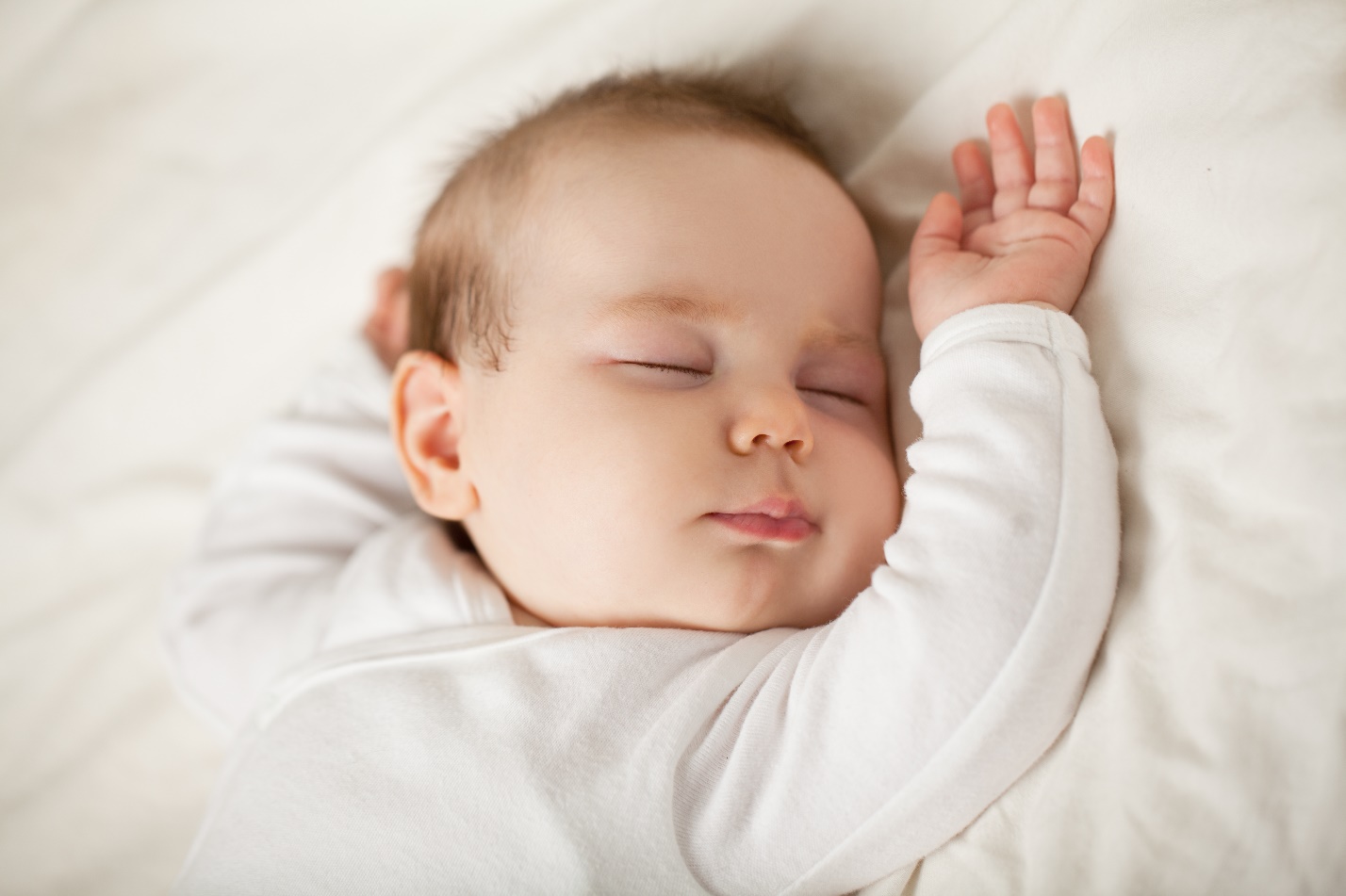 Rochdale Safe Sleep for Infants Multi-Agency Guidance September 2020National PictureThe National Child Safeguarding Panel Review of Sudden Unexpected Death in Infancy (SUDI) 2020 https://www.gov.uk/government/publications/safeguarding-children-at-risk-from-sudden-unexpected-infant-death highlights the following key areas:300 Infants die suddenly and unexpectedly in England and Wales each yearDeaths often occur in families whose circumstances put them at increased risk Many of the recognised risk factors for SUDI overlap with child abuse and neglect 40 out of the 568 notifications of serious incidents received by the Panel between June 2018 and August 2019 related to sudden and unexpected death in infancyAlmost all of these deaths involved parents co-sleeping in unsafe sleep environments with infants, often when parents had consumed alcohol or drugs and where wider safeguarding concerns such as neglect, domestic abuse, parental mental health issues, and substance use were presentThere are two elements to safe sleep messages: preventative (messages routinely delivered to all parents and families) and protective (actions taken when risk factors are identified) Recommendations include:  Safe sleep messages require a multi-agency approach and inclusion in assessments such as Early Help assessments, Pre-Birth, Child and Family assessments, and Parenting assessmentsMulti-agency training and guidance is needed to equip the workforce (adult and children) to have safe sleep conversations Pregnancy needs to be highlighted a ‘reachable moment’ for discussions on sleeping products, opportunity to discuss ‘what if’ moments such as what could happen if parent fell asleep with their baby on the settee. It provides an opportunity to share the link between advice and risk.Development of a safe sleep risk assessment toolEngagement and consultation work with parents and families needs to be undertaken to understand why safe sleep messages may not be acted upon, and to identify preferences for timing of messagesDevelopment of a peer educator programme The Office for National Statistics (ONS) annual data published in 2020 indicates that the number of sudden infant deaths in infancy in England and Wales have increased from 189 deaths (0.28/1000 deaths per population) to 0.30. The North of England have the highest rate at 0.41. https://www.ons.gov.uk/peoplepopulationandcommunity/birthsdeathsandmarriages/deaths/bulletins/unexplaineddeathsininfancyenglandandwales/2018. Local pictureUnsafe sleep practices have been an identified factor in five infant deaths in the borough since 2017 (two Serious Case Reviews, one Health Lessons Learned Review, and two Rapid Reviews) In four cases there was clear evidence of safe sleep messages being delivered verbally and in writing to the parent by Midwifery and Health Visiting services but the advice was not adhered to at the time of the infant’s death  Alcohol / substance intake was a factor for the person providing care to the child at the time of death in four of the deathsOne of the deaths occurred during night time hours (between 10 pm – 7 am) whilst the remaining four infants died between the hours of 7 am and 10 pmIn two cases, health professionals observed unsafe sleep arrangementsThere was no evidence of safe sleep messages being given to new fathers or family members supporting the family Progress‘Keep Baby Safe’ is a priority area for the Rochdale Borough Safeguarding Partnership (RBSCP). Safe Sleep is a key focus area due to the evidence aboveA multi-agency working group has been established since January 2020 and has undertaken the following work:incorporated safe sleep into RBSCP neglect tools, including Graded Care ProfileReviewed national and local resources available and committed to the consistent use of the Lullaby Trust resources and messages Scoped out the local universal health touchpoints for delivery of safe sleep messagesconsulted with families via Children’s Centres. The outcome of the consultation was that: all mothers recalled receiving safe sleep messages, the majority felt that the ante natal period was the optimum time for this to be discussed, some mothers felt that messages should be given to fathers / grandparents / other care givers in addition. Further consultation work is plannedpromoted the Lullaby Trust Safe Sleep week across the partnership including via social media, staffing a stall at Number One Riverside, and distribution of Lullaby Trust resources promoted safe sleep messages across the partnership during the virtual Safeguarding Children Week (June 2020), this included development and sharing of a 7 minute briefingNext Steps Safe sleep to be incorporated into the thresholds’ document (Rochdale Borough Children Children’s Needs and Response Framework) Launch of RBSCP’s Keep Baby Safe campaign, guidance and resourcesA request to all agencies to sign up to a ‘safe sleep pledge’ to ensure consistent messages are given across the borough and referrals madeThe overarching aim of this multi-agency guidance is to reduce the number of child deaths in Rochdale where modifiable factors have been identified.The purpose of this guidance is to ensure that parents and their families are provided with consistent information and advice by all professionals to enable them to make an informed choice about safer sleeping arrangements for their baby / babies. This includes professionals working in adult and children’s services, housing, mental health, probation, drug and alcohol services, midwifery, health visiting, early years and play and general practice staff in a position to discuss the risk reduction of sudden infant death with parents, carers and foster carers.3.1	Key messages for parents and care givers3.2 	Our Preventative offer: Safe sleep messages are delivered in the parent’s first language and with reasonable adjustments such as use of pictorial resources from the Lullaby Trust and repetition for parents with learning disabilities. In order to support all practitioners, the Rochdale Borough Safeguarding Children Partnership have developed a safe sleep risk assessment tool for practitioners: The tool allows practitioners to identify, and therefore support families who are most at risk of unsafe sleeping and sudden unexpected death in infancy It is intended for use by all practitioners who come into contact with families and infants up to the age of 12 months to assess the sleeping environment and as a basis for discussion to reinforce safe sleeping messages. The tool involves the mapping of known risk factors and implementing a safe sleep plan.Check whether the family aware of safe sleep advice. Check their level of understanding both of the advice and why it is so important to follow it. Are they following Safe Sleep advice? Ask where baby woke up.Remember every sleep needs to be a safe sleep: both day and night time sleeps, and sleeps at and away from home Ensure that the Safer Sleep for Babies information from the Lullaby Trust is given in the parent’s first language Explore what might be preventing the family from following the advice. This could be a range of things including advice from wider family members. Put a support plan in place and follow up as much as your professional role allowsConsider referring on to other services for support including mental health services, domestic abuse services and smoking cessation services. Try to explore why they have not engaged before and follow up on any referrals made If you have concerns seek advice from your agency’s safeguarding lead and:liaise with other professionals working with the familyconsider whether the family would benefit from an Early Help Assessmentseek advice via EHASH (Early Help and Safeguarding Hub) Tel 0300 303 0440 / complete a Multi-Agency Referral Form (MARF)TrainingMulti agency training including e learning is available via RBSCP website https://www.rbscp.org/multi-agency-training-courses/Lullaby Trust resourcesThe Lullaby Trust have lots of safe sleep resources for both parents and professionals which can be accessed by any professional, including those listed below:Link to current available resourceswww.lullabytrust.org.uk/publications-2015Safe sleep guidance document for parents https://www.lullabytrust.org.uk/wp-content/uploads/Safer-sleep-for-babies-a-guide-for-parents-web.pdfEasy read card which has been translated into multiple languages http://www.lullabytrust.org.uk/publications-2015‘Make a Room’ and ‘Spot the Risks’ game which help parents visualise the best sleeping arrangement.https://www.lullabytrust.org.uk/wp-content/uploads/game-make-a-room.pdfSleep product guidehttps://www.hct.nhs.uk/media/2689/the-lullaby-trust-product-guide.pdfLift the baby - safer sleep campaign resourcehttps://liftthebaby.org.uk/The purpose of the CONI programme is to support families who have previously suffered the tragedy of a sudden infant death, or where a baby has had an apparent life-threatening event.Following discussion with and consent from the parents/carers, a referral for CONI should be emailed to Louise Wileman, CONI coordinator / health visitor:louise.wileman@nhs.net With agreement and thanks, the following resources were localised:Manchester Safe Sleep Guidance Nottinghamshire LSCP Safe Sleep Risk Assessment Tool Contents1 Introduction	    1.1	    National picture	    1.2	    Local picture	    1.3	    Progress	    1.4	    Next steps	11
2
2
22 Aim33 Guidance
    3.1     Key messages for parents and care givers 
    3.2     Our preventative offer3
3
44 Identification of risks65 Response to risks76 Training / resources and support available for the workforce
    6.1     Training
    6.2     Lullaby Trust resources7
7
77 CONI (Care of the Next Infant) offer in Rochdale88 Acknowledgements 8IntroductionAimGuidanceKey messages for parents and care giversEvery Sleep needs to be a safe sleep. Have an infant sleep plan and routine, particularly if change in sleep environment e.g. staying with friends / relatives overnightAlways place your baby to sleep on their back, on a firm, flat, waterproof mattressAlways sleep your baby in a moses basket, crib or cot for every sleep episode, day or night, in the same room as parent / carer for the first six monthsNever leave your baby to sleep on a sofa chair or bedDo not cover your baby’s head, face or use loose beddingSmoking in pregnancy or during the first 12 months after your baby is born increases the risk of sudden infant deathAvoid letting baby get too hot. The ideal room temperature is between 16 and 20 degrees centigradeBabies who are unwell need fewer bed clothes, not more.       It is recognised that some parents choose to share a bed with their baby. If so, parents need to seek advice from a health professional to discuss risks and ensure a safe sleep plan is in place.Timeline Type of Contact Safe Sleep Messages deliveredLullaby Trust Safe Sleep Week promoted across the whole partnership Aimed at expectant parents, parents, carers, family members and professionalsYesVisual resources such as film clips and posters promoted via social media platforms.Events in children’s centres, themed baby clinics, awareness raising stand at Number One RiversideSeven-minute briefing for professionalsGeneral awareness raising Aimed at expectant parents, parents, carers, and family membersYesLullaby Trust Leaflets and display of posters in all children’s centre cluster buildingsDiscussion with families by children’s centre staff as indicated- such as in baby massage sessions, crèche, and well-baby clinicsLullaby Trust sleep information included in 1001 day ante/post-natal packs Lullaby Trust resources shared via individual agencies and RBSCP social media platformsFamilies referred to Early Years (Request for Service) and those allocated a supporting families key worker in ante natal period / have a baby up to the age of one year. Face to face contact YesVerbal discussion and use of Lullaby Trust resources as listed in resources’ section and in line with parents’ individual requirements  Ante Natal: Between 28-32 weeks GestationHealth visitor offer face to face contact to all pregnant women (universal and targeted contacts)YesIn line with Internal Standard for Ante Natal Contacts Lullaby Trust Leaflet given Bump to Baby sessions delivered by Children’s centre staff Face to face sessions with higher need expectant parents Yes Verbal discussion and use of Lullaby Trust resources as listed in resources’ section and in line with parents’ individual requirements.  Immediately following baby’s birthFace to face with mother and birthing partner YesVerbal discussion and issue of Pennine Acute Hospitals Trust ‘Keeping Your Baby Safe’ Leaflet. Upon discharge from hospital Face to face with motherYesVerbal and written Lullaby Trust informationhttps://www.lullabytrust.org.uk/wp-content/uploads/Safer-sleep-for-babies-a-guide-for-parents-web.pdfDay after discharge from hospitalFace to face contact by community midwife YesVerbal using Lullaby Trust safe sleep guide issued on discharge from hospital Sleeping arrangements for baby are viewed and advice given Completion of safe sleeping risk assessment in Red Book completedDay 10-14    New birth visit completed by health visitorYesRed book safe sleep assessment and action plan checked to ensure completed; health visitor if assessment has not been completed to date Health visitors will look at baby’s sleeping environment day and night, if requested by parents Verbal information given alongside information within Red Book and Lullaby Trust leaflet6-8 Week 6-8 week check by GPYesSafe sleep an identified area within the 6-8 week examination template for verbal discussion / link to written resource to share with parentshttps://www.lullabytrust.org.uk/wp-content/uploads/Safer-sleep-for-babies-a-guide-for-parents-web.pdf6-8 Weeks 6-8 week health visitor contact – offered to all familiesYesVerbal and written information Resources as per Day 10-14 contact Health visitors will look at baby’s sleeping environment day and night, if requested by parents Identification of RisksResponse to RisksTraining/ Resources and Support available for the workforceCONI (Care of the Next Infant) offer in RochdaleAcknowledgements